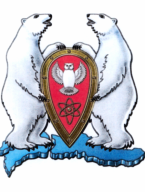 АДМИНИСТРАЦИЯ МУНИЦИПАЛЬНОГО ОБРАЗОВАНИЯГОРОДСКОЙ ОКРУГ  «НОВАЯ ЗЕМЛЯ»ПОСТАНОВЛЕНИЕ«01» декабря 2014 г. № 24г. Архангельск-55Об утверждении Правил формирования, ведения и утверждения ведомственных перечней муниципальных услуг и работ, оказываемых и выполняемых муниципальными учреждениями муниципального образования «Новая Земля»В соответствии с пунктом 3.1 статьи 69.2 Бюджетного кодекса Российской Федерации и общими требованиями к формированию, ведению и утверждению ведомственных перечней государственных (муниципальных) услуг и работ, оказываемых и выполняемых государственными учреждениями субъектов Российской Федерации (муниципальными учреждениями), утвержденными постановлением Правительства Российской Федерации от 26 февраля 2014 года № 151, постановлением Правительства Архангельской области от 15.07.2014 № 287-пп,п о с т а н о в л я ю:1. Утвердить прилагаемые Правила формирования, ведения и утверждения ведомственных перечней муниципальных услуг и работ, оказываемых и выполняемых муниципальными учреждениями муниципального образования «Новая Земля».2. Определить координатором работ по совершенствованию применения механизма нормативно-подушевого финансирования муниципальных учреждений заместителя главы администрации муниципального образования «Новая Земля» Минаева А.И.3. Настоящее постановление опубликовать в газете «Новоземельские вести» и на официальном сайте муниципального образования городского округа «Новая Земля».4. Контроль за исполнением настоящего постановления возложить на заместителя главы администрации Минаева А.И.Глава муниципального образования                                  		      Ж.К. МусинУтвержденыпостановлением администрации муниципального образования городской округ «Новая Земля»от 01.12.2014 № 24ПРАВИЛАформирования, ведения и утверждения ведомственных перечнеймуниципальных услуг и работ, оказываемых и выполняемыхмуниципальными учреждениями муниципального образования «Новая Земля»1. Настоящие Правила, разработанные в соответствии с пунктом 3.1 статьи 69.2 Бюджетного кодекса Российской Федерации и общими требованиями к формированию, ведению и утверждению ведомственных перечней государственных (муниципальных) услуг и работ, оказываемых и выполняемых государственными учреждениями субъектов Российской Федерации (муниципальными учреждениями), утвержденными постановлением Правительства Российской Федерации от 26 февраля 2014 года № 151 (далее - общие требования), устанавливают порядок формирования, ведения и утверждения ведомственных перечней муниципальных услуг и работ в целях формирования муниципальных заданий муниципальным учреждениям муниципального образования городской округ «Новая Земля» (далее - ведомственные перечни муниципальных услуг и работ).2. Ведомственные перечни муниципальных услуг и работ формируются в отношении муниципальных бюджетных учреждений муниципального образования городской округ «Новая Земля».3. Ведомственные перечни муниципальных услуг и работ формируются администрацией, осуществляющей от имени муниципального образования «Новая Земля» функции и полномочия учредителя в отношении подведомственных им муниципальных бюджетных учреждений.4. Ведомственные перечни муниципальных услуг и работ формируются и ведутся в соответствии с базовыми (отраслевыми) перечнями государственных и муниципальных услуг и работ, утвержденными федеральными органами исполнительной власти, осуществляющими функции по выработке государственной политики и нормативно-правовому регулированию в установленных сферах деятельности.5. В ведомственные перечни муниципальных услуг и работ включается информация, предусмотренная общими требованиями.6. Ведомственные перечни муниципальных услуг и работ утверждаются распоряжениями администрации муниципального образования «Новая Земля».7. Ведомственные перечни муниципальных услуг и работ формируются и ведутся в информационной системе, доступ к которой осуществляется через единый портал бюджетной системы Российской Федерации (www.budget.gov.ru) в информационно-телекоммуникационной сети "Интернет".Ведомственные перечни муниципальных услуг и работ также размещаются на официальном сайте в информационно-телекоммуникационной сети "Интернет" по размещению информации о государственных и муниципальных учреждениях (www.bus.gov.ru) в порядке, установленном Министерством финансов Российской Федерации и на официальном сайте муниципального образования городской округ «Новая Земля».8. Изменения в ведомственные перечни муниципальных услуг и работ вносятся в порядке, установленном для их формирования и утверждения.